ACTA DE EVALUACIÓN DE CANDIDATOS CONVOCATORIA ESTÍMULO A ESTUDIANTESPROYECTO DE INVESTIGACIÓN POS_DER_ 3267Título: Detección automática de Espacios Convencionales de la Corte Interamericana para la identificación de estándares de protección en Derechos Humanos Jesús Eduardo Sanabria MoyanoACTA DE EVALUACIÓN DE CANDIDATOS CONVOCATORIA ESTÍMULO A ESTUDIANTESPROYECTO DE INVESTIGACIÓN POS_DER_ 3267Título: Detección automática de Espacios Convencionales de la Corte Interamericana para la identificación de estándares de protección en Derechos Humanos Jesús Eduardo Sanabria MoyanoACTA DE EVALUACIÓN DE CANDIDATOS CONVOCATORIA ESTÍMULO A ESTUDIANTESPROYECTO DE INVESTIGACIÓN POS_DER_ 3267Título: Detección automática de Espacios Convencionales de la Corte Interamericana para la identificación de estándares de protección en Derechos Humanos Jesús Eduardo Sanabria MoyanoACTA DE EVALUACIÓN DE CANDIDATOS CONVOCATORIA ESTÍMULO A ESTUDIANTESPROYECTO DE INVESTIGACIÓN POS_DER_ 3267Título: Detección automática de Espacios Convencionales de la Corte Interamericana para la identificación de estándares de protección en Derechos Humanos Jesús Eduardo Sanabria MoyanoACTA DE EVALUACIÓN DE CANDIDATOS CONVOCATORIA ESTÍMULO A ESTUDIANTESPROYECTO DE INVESTIGACIÓN POS_DER_ 3267Título: Detección automática de Espacios Convencionales de la Corte Interamericana para la identificación de estándares de protección en Derechos Humanos Jesús Eduardo Sanabria MoyanoACTA DE EVALUACIÓN DE CANDIDATOS CONVOCATORIA ESTÍMULO A ESTUDIANTESPROYECTO DE INVESTIGACIÓN POS_DER_ 3267Título: Detección automática de Espacios Convencionales de la Corte Interamericana para la identificación de estándares de protección en Derechos Humanos Jesús Eduardo Sanabria MoyanoACTA DE EVALUACIÓN DE CANDIDATOS CONVOCATORIA ESTÍMULO A ESTUDIANTESPROYECTO DE INVESTIGACIÓN POS_DER_ 3267Título: Detección automática de Espacios Convencionales de la Corte Interamericana para la identificación de estándares de protección en Derechos Humanos Jesús Eduardo Sanabria Moyano1. TIPO DE VINCULACIÓN:1. TIPO DE VINCULACIÓN:1. TIPO DE VINCULACIÓN:ASISTENTE GRADUADO XESTUDIANTE AUXILIAR DE PREGRADO_ 		 ESTUDIANTE AUXILIAR DE POSGRADO  	ASISTENTE GRADUADO XESTUDIANTE AUXILIAR DE PREGRADO_ 		 ESTUDIANTE AUXILIAR DE POSGRADO  	ASISTENTE GRADUADO XESTUDIANTE AUXILIAR DE PREGRADO_ 		 ESTUDIANTE AUXILIAR DE POSGRADO  	ASISTENTE GRADUADO XESTUDIANTE AUXILIAR DE PREGRADO_ 		 ESTUDIANTE AUXILIAR DE POSGRADO  	2. PERFIL2. PERFIL2. PERFIL2. PERFIL2. PERFIL2. PERFIL2. PERFILEstudiante activo de la “Maestría de Derecho Procesal Penal” de la Universidad Militar Nueva Granada con buen desempeño académico, preferiblemente con experiencia en investigación con autoría o coautoría de por lo menos un artículo sometido, aceptado o publicado y/o participación en eventos académicos y/o de investigación. Debe tener competencias en derecho penal y derecho internacional de los derechos humanos, particularmente, en la creación de líneas jurisprudenciales de la Corte Interamericana de Derechos Humanos.Estudiante activo de la “Maestría de Derecho Procesal Penal” de la Universidad Militar Nueva Granada con buen desempeño académico, preferiblemente con experiencia en investigación con autoría o coautoría de por lo menos un artículo sometido, aceptado o publicado y/o participación en eventos académicos y/o de investigación. Debe tener competencias en derecho penal y derecho internacional de los derechos humanos, particularmente, en la creación de líneas jurisprudenciales de la Corte Interamericana de Derechos Humanos.Estudiante activo de la “Maestría de Derecho Procesal Penal” de la Universidad Militar Nueva Granada con buen desempeño académico, preferiblemente con experiencia en investigación con autoría o coautoría de por lo menos un artículo sometido, aceptado o publicado y/o participación en eventos académicos y/o de investigación. Debe tener competencias en derecho penal y derecho internacional de los derechos humanos, particularmente, en la creación de líneas jurisprudenciales de la Corte Interamericana de Derechos Humanos.Estudiante activo de la “Maestría de Derecho Procesal Penal” de la Universidad Militar Nueva Granada con buen desempeño académico, preferiblemente con experiencia en investigación con autoría o coautoría de por lo menos un artículo sometido, aceptado o publicado y/o participación en eventos académicos y/o de investigación. Debe tener competencias en derecho penal y derecho internacional de los derechos humanos, particularmente, en la creación de líneas jurisprudenciales de la Corte Interamericana de Derechos Humanos.Estudiante activo de la “Maestría de Derecho Procesal Penal” de la Universidad Militar Nueva Granada con buen desempeño académico, preferiblemente con experiencia en investigación con autoría o coautoría de por lo menos un artículo sometido, aceptado o publicado y/o participación en eventos académicos y/o de investigación. Debe tener competencias en derecho penal y derecho internacional de los derechos humanos, particularmente, en la creación de líneas jurisprudenciales de la Corte Interamericana de Derechos Humanos.Estudiante activo de la “Maestría de Derecho Procesal Penal” de la Universidad Militar Nueva Granada con buen desempeño académico, preferiblemente con experiencia en investigación con autoría o coautoría de por lo menos un artículo sometido, aceptado o publicado y/o participación en eventos académicos y/o de investigación. Debe tener competencias en derecho penal y derecho internacional de los derechos humanos, particularmente, en la creación de líneas jurisprudenciales de la Corte Interamericana de Derechos Humanos.Estudiante activo de la “Maestría de Derecho Procesal Penal” de la Universidad Militar Nueva Granada con buen desempeño académico, preferiblemente con experiencia en investigación con autoría o coautoría de por lo menos un artículo sometido, aceptado o publicado y/o participación en eventos académicos y/o de investigación. Debe tener competencias en derecho penal y derecho internacional de los derechos humanos, particularmente, en la creación de líneas jurisprudenciales de la Corte Interamericana de Derechos Humanos.3. REQUISITOS DE MÍNIMOS EXIGIBLES3. REQUISITOS DE MÍNIMOS EXIGIBLES3. REQUISITOS DE MÍNIMOS EXIGIBLES3. REQUISITOS DE MÍNIMOS EXIGIBLES3. REQUISITOS DE MÍNIMOS EXIGIBLES3. REQUISITOS DE MÍNIMOS EXIGIBLES3. REQUISITOS DE MÍNIMOS EXIGIBLESSer estudiante de la Maestría de Derecho Procesal Penal de la Facultad de Derecho en la Universidad Militar Nueva Granada.Para vincularse por primera vez al Programa de Asistentes Graduados de Maestría: a) Los estudiantes inscritos en primer semestre de un programa de maestría, deben adjuntar certificado de notas totales con PGA igual o superior a tres punto seis (3.6). b) Los estudiantes inscritos en segundo semestre o superior de un programa de maestría, adjuntar certificado de notas del periodo académico (último semestre cursado con promedio del semestre igual o superior a cuatro punto cero (4.0). Manifestación escrita indicando el compromiso de trabajar en la línea de investigación de Derecho Internacional, Derechos Humanos y Derecho Internacional Humanitario bajo la dirección del investigador principal Dr. Jesús Eduardo Sanabria Moyano con 10 horas de disponibilidad. Además de declarar de no haber sido beneficiado previamente del programa de Asistentes Graduados en la modalidad de maestría o doctorado. En este mismo documento debe referir que la labor como asistente graduado de maestría no interfiere o afecta negativamente el normal desarrollo de su actividad académica en la maestría. Este documento debe venir avalado por la Dirección de Posgrados de la Facultad de Derecho y la Decanatura. No tener vínculo laboral ni de prestación de servicios con la Universidad Militar Nueva Granada, ni llegar a recibir doble estímulo como asistente graduado. No recibir ningún otro tipo de estímulo por parte de la Universidad Militar Nueva Granada mientras se encuentre en el programa.Conocimiento comprobable, esto es: participación en cursos, seminarios, congresos, concursos en áreas relacionadas con el Derecho Internacional de los Derechos Humanos, en los que haya participado como ponente, asistente o concursante.Si el candidato no ha sido Joven Investigador institucional ni de Minciencias deberá demostrar la autoría o coautoría de por lo menos un artículo sometido, aceptado o publicado así: a) Para aspirantes a Asistentes Graduados de Maestría, artículos en revistas nacionales A1, A2, B y C de Publindex; o en revistas internacionales indexadas en q1, q2, q3, q4 en el JCR o SJR; o en revistas internacionales indexadas en mínimo dos Sistemas de Indexación y Resumen (SIRes) en el "Documento de actualización de los sistemas de indexación y resumen" (2017) especificados por Minciencias. Ser estudiante de la Maestría de Derecho Procesal Penal de la Facultad de Derecho en la Universidad Militar Nueva Granada.Para vincularse por primera vez al Programa de Asistentes Graduados de Maestría: a) Los estudiantes inscritos en primer semestre de un programa de maestría, deben adjuntar certificado de notas totales con PGA igual o superior a tres punto seis (3.6). b) Los estudiantes inscritos en segundo semestre o superior de un programa de maestría, adjuntar certificado de notas del periodo académico (último semestre cursado con promedio del semestre igual o superior a cuatro punto cero (4.0). Manifestación escrita indicando el compromiso de trabajar en la línea de investigación de Derecho Internacional, Derechos Humanos y Derecho Internacional Humanitario bajo la dirección del investigador principal Dr. Jesús Eduardo Sanabria Moyano con 10 horas de disponibilidad. Además de declarar de no haber sido beneficiado previamente del programa de Asistentes Graduados en la modalidad de maestría o doctorado. En este mismo documento debe referir que la labor como asistente graduado de maestría no interfiere o afecta negativamente el normal desarrollo de su actividad académica en la maestría. Este documento debe venir avalado por la Dirección de Posgrados de la Facultad de Derecho y la Decanatura. No tener vínculo laboral ni de prestación de servicios con la Universidad Militar Nueva Granada, ni llegar a recibir doble estímulo como asistente graduado. No recibir ningún otro tipo de estímulo por parte de la Universidad Militar Nueva Granada mientras se encuentre en el programa.Conocimiento comprobable, esto es: participación en cursos, seminarios, congresos, concursos en áreas relacionadas con el Derecho Internacional de los Derechos Humanos, en los que haya participado como ponente, asistente o concursante.Si el candidato no ha sido Joven Investigador institucional ni de Minciencias deberá demostrar la autoría o coautoría de por lo menos un artículo sometido, aceptado o publicado así: a) Para aspirantes a Asistentes Graduados de Maestría, artículos en revistas nacionales A1, A2, B y C de Publindex; o en revistas internacionales indexadas en q1, q2, q3, q4 en el JCR o SJR; o en revistas internacionales indexadas en mínimo dos Sistemas de Indexación y Resumen (SIRes) en el "Documento de actualización de los sistemas de indexación y resumen" (2017) especificados por Minciencias. Ser estudiante de la Maestría de Derecho Procesal Penal de la Facultad de Derecho en la Universidad Militar Nueva Granada.Para vincularse por primera vez al Programa de Asistentes Graduados de Maestría: a) Los estudiantes inscritos en primer semestre de un programa de maestría, deben adjuntar certificado de notas totales con PGA igual o superior a tres punto seis (3.6). b) Los estudiantes inscritos en segundo semestre o superior de un programa de maestría, adjuntar certificado de notas del periodo académico (último semestre cursado con promedio del semestre igual o superior a cuatro punto cero (4.0). Manifestación escrita indicando el compromiso de trabajar en la línea de investigación de Derecho Internacional, Derechos Humanos y Derecho Internacional Humanitario bajo la dirección del investigador principal Dr. Jesús Eduardo Sanabria Moyano con 10 horas de disponibilidad. Además de declarar de no haber sido beneficiado previamente del programa de Asistentes Graduados en la modalidad de maestría o doctorado. En este mismo documento debe referir que la labor como asistente graduado de maestría no interfiere o afecta negativamente el normal desarrollo de su actividad académica en la maestría. Este documento debe venir avalado por la Dirección de Posgrados de la Facultad de Derecho y la Decanatura. No tener vínculo laboral ni de prestación de servicios con la Universidad Militar Nueva Granada, ni llegar a recibir doble estímulo como asistente graduado. No recibir ningún otro tipo de estímulo por parte de la Universidad Militar Nueva Granada mientras se encuentre en el programa.Conocimiento comprobable, esto es: participación en cursos, seminarios, congresos, concursos en áreas relacionadas con el Derecho Internacional de los Derechos Humanos, en los que haya participado como ponente, asistente o concursante.Si el candidato no ha sido Joven Investigador institucional ni de Minciencias deberá demostrar la autoría o coautoría de por lo menos un artículo sometido, aceptado o publicado así: a) Para aspirantes a Asistentes Graduados de Maestría, artículos en revistas nacionales A1, A2, B y C de Publindex; o en revistas internacionales indexadas en q1, q2, q3, q4 en el JCR o SJR; o en revistas internacionales indexadas en mínimo dos Sistemas de Indexación y Resumen (SIRes) en el "Documento de actualización de los sistemas de indexación y resumen" (2017) especificados por Minciencias. Ser estudiante de la Maestría de Derecho Procesal Penal de la Facultad de Derecho en la Universidad Militar Nueva Granada.Para vincularse por primera vez al Programa de Asistentes Graduados de Maestría: a) Los estudiantes inscritos en primer semestre de un programa de maestría, deben adjuntar certificado de notas totales con PGA igual o superior a tres punto seis (3.6). b) Los estudiantes inscritos en segundo semestre o superior de un programa de maestría, adjuntar certificado de notas del periodo académico (último semestre cursado con promedio del semestre igual o superior a cuatro punto cero (4.0). Manifestación escrita indicando el compromiso de trabajar en la línea de investigación de Derecho Internacional, Derechos Humanos y Derecho Internacional Humanitario bajo la dirección del investigador principal Dr. Jesús Eduardo Sanabria Moyano con 10 horas de disponibilidad. Además de declarar de no haber sido beneficiado previamente del programa de Asistentes Graduados en la modalidad de maestría o doctorado. En este mismo documento debe referir que la labor como asistente graduado de maestría no interfiere o afecta negativamente el normal desarrollo de su actividad académica en la maestría. Este documento debe venir avalado por la Dirección de Posgrados de la Facultad de Derecho y la Decanatura. No tener vínculo laboral ni de prestación de servicios con la Universidad Militar Nueva Granada, ni llegar a recibir doble estímulo como asistente graduado. No recibir ningún otro tipo de estímulo por parte de la Universidad Militar Nueva Granada mientras se encuentre en el programa.Conocimiento comprobable, esto es: participación en cursos, seminarios, congresos, concursos en áreas relacionadas con el Derecho Internacional de los Derechos Humanos, en los que haya participado como ponente, asistente o concursante.Si el candidato no ha sido Joven Investigador institucional ni de Minciencias deberá demostrar la autoría o coautoría de por lo menos un artículo sometido, aceptado o publicado así: a) Para aspirantes a Asistentes Graduados de Maestría, artículos en revistas nacionales A1, A2, B y C de Publindex; o en revistas internacionales indexadas en q1, q2, q3, q4 en el JCR o SJR; o en revistas internacionales indexadas en mínimo dos Sistemas de Indexación y Resumen (SIRes) en el "Documento de actualización de los sistemas de indexación y resumen" (2017) especificados por Minciencias. Ser estudiante de la Maestría de Derecho Procesal Penal de la Facultad de Derecho en la Universidad Militar Nueva Granada.Para vincularse por primera vez al Programa de Asistentes Graduados de Maestría: a) Los estudiantes inscritos en primer semestre de un programa de maestría, deben adjuntar certificado de notas totales con PGA igual o superior a tres punto seis (3.6). b) Los estudiantes inscritos en segundo semestre o superior de un programa de maestría, adjuntar certificado de notas del periodo académico (último semestre cursado con promedio del semestre igual o superior a cuatro punto cero (4.0). Manifestación escrita indicando el compromiso de trabajar en la línea de investigación de Derecho Internacional, Derechos Humanos y Derecho Internacional Humanitario bajo la dirección del investigador principal Dr. Jesús Eduardo Sanabria Moyano con 10 horas de disponibilidad. Además de declarar de no haber sido beneficiado previamente del programa de Asistentes Graduados en la modalidad de maestría o doctorado. En este mismo documento debe referir que la labor como asistente graduado de maestría no interfiere o afecta negativamente el normal desarrollo de su actividad académica en la maestría. Este documento debe venir avalado por la Dirección de Posgrados de la Facultad de Derecho y la Decanatura. No tener vínculo laboral ni de prestación de servicios con la Universidad Militar Nueva Granada, ni llegar a recibir doble estímulo como asistente graduado. No recibir ningún otro tipo de estímulo por parte de la Universidad Militar Nueva Granada mientras se encuentre en el programa.Conocimiento comprobable, esto es: participación en cursos, seminarios, congresos, concursos en áreas relacionadas con el Derecho Internacional de los Derechos Humanos, en los que haya participado como ponente, asistente o concursante.Si el candidato no ha sido Joven Investigador institucional ni de Minciencias deberá demostrar la autoría o coautoría de por lo menos un artículo sometido, aceptado o publicado así: a) Para aspirantes a Asistentes Graduados de Maestría, artículos en revistas nacionales A1, A2, B y C de Publindex; o en revistas internacionales indexadas en q1, q2, q3, q4 en el JCR o SJR; o en revistas internacionales indexadas en mínimo dos Sistemas de Indexación y Resumen (SIRes) en el "Documento de actualización de los sistemas de indexación y resumen" (2017) especificados por Minciencias. Ser estudiante de la Maestría de Derecho Procesal Penal de la Facultad de Derecho en la Universidad Militar Nueva Granada.Para vincularse por primera vez al Programa de Asistentes Graduados de Maestría: a) Los estudiantes inscritos en primer semestre de un programa de maestría, deben adjuntar certificado de notas totales con PGA igual o superior a tres punto seis (3.6). b) Los estudiantes inscritos en segundo semestre o superior de un programa de maestría, adjuntar certificado de notas del periodo académico (último semestre cursado con promedio del semestre igual o superior a cuatro punto cero (4.0). Manifestación escrita indicando el compromiso de trabajar en la línea de investigación de Derecho Internacional, Derechos Humanos y Derecho Internacional Humanitario bajo la dirección del investigador principal Dr. Jesús Eduardo Sanabria Moyano con 10 horas de disponibilidad. Además de declarar de no haber sido beneficiado previamente del programa de Asistentes Graduados en la modalidad de maestría o doctorado. En este mismo documento debe referir que la labor como asistente graduado de maestría no interfiere o afecta negativamente el normal desarrollo de su actividad académica en la maestría. Este documento debe venir avalado por la Dirección de Posgrados de la Facultad de Derecho y la Decanatura. No tener vínculo laboral ni de prestación de servicios con la Universidad Militar Nueva Granada, ni llegar a recibir doble estímulo como asistente graduado. No recibir ningún otro tipo de estímulo por parte de la Universidad Militar Nueva Granada mientras se encuentre en el programa.Conocimiento comprobable, esto es: participación en cursos, seminarios, congresos, concursos en áreas relacionadas con el Derecho Internacional de los Derechos Humanos, en los que haya participado como ponente, asistente o concursante.Si el candidato no ha sido Joven Investigador institucional ni de Minciencias deberá demostrar la autoría o coautoría de por lo menos un artículo sometido, aceptado o publicado así: a) Para aspirantes a Asistentes Graduados de Maestría, artículos en revistas nacionales A1, A2, B y C de Publindex; o en revistas internacionales indexadas en q1, q2, q3, q4 en el JCR o SJR; o en revistas internacionales indexadas en mínimo dos Sistemas de Indexación y Resumen (SIRes) en el "Documento de actualización de los sistemas de indexación y resumen" (2017) especificados por Minciencias. Ser estudiante de la Maestría de Derecho Procesal Penal de la Facultad de Derecho en la Universidad Militar Nueva Granada.Para vincularse por primera vez al Programa de Asistentes Graduados de Maestría: a) Los estudiantes inscritos en primer semestre de un programa de maestría, deben adjuntar certificado de notas totales con PGA igual o superior a tres punto seis (3.6). b) Los estudiantes inscritos en segundo semestre o superior de un programa de maestría, adjuntar certificado de notas del periodo académico (último semestre cursado con promedio del semestre igual o superior a cuatro punto cero (4.0). Manifestación escrita indicando el compromiso de trabajar en la línea de investigación de Derecho Internacional, Derechos Humanos y Derecho Internacional Humanitario bajo la dirección del investigador principal Dr. Jesús Eduardo Sanabria Moyano con 10 horas de disponibilidad. Además de declarar de no haber sido beneficiado previamente del programa de Asistentes Graduados en la modalidad de maestría o doctorado. En este mismo documento debe referir que la labor como asistente graduado de maestría no interfiere o afecta negativamente el normal desarrollo de su actividad académica en la maestría. Este documento debe venir avalado por la Dirección de Posgrados de la Facultad de Derecho y la Decanatura. No tener vínculo laboral ni de prestación de servicios con la Universidad Militar Nueva Granada, ni llegar a recibir doble estímulo como asistente graduado. No recibir ningún otro tipo de estímulo por parte de la Universidad Militar Nueva Granada mientras se encuentre en el programa.Conocimiento comprobable, esto es: participación en cursos, seminarios, congresos, concursos en áreas relacionadas con el Derecho Internacional de los Derechos Humanos, en los que haya participado como ponente, asistente o concursante.Si el candidato no ha sido Joven Investigador institucional ni de Minciencias deberá demostrar la autoría o coautoría de por lo menos un artículo sometido, aceptado o publicado así: a) Para aspirantes a Asistentes Graduados de Maestría, artículos en revistas nacionales A1, A2, B y C de Publindex; o en revistas internacionales indexadas en q1, q2, q3, q4 en el JCR o SJR; o en revistas internacionales indexadas en mínimo dos Sistemas de Indexación y Resumen (SIRes) en el "Documento de actualización de los sistemas de indexación y resumen" (2017) especificados por Minciencias. 4. CRITERIOS DE EVALUACIÓN4. CRITERIOS DE EVALUACIÓN4. CRITERIOS DE EVALUACIÓN4. CRITERIOS DE EVALUACIÓN4. CRITERIOS DE EVALUACIÓN4. CRITERIOS DE EVALUACIÓN4. CRITERIOS DE EVALUACIÓNNOMBRE CANDIDATO: NOMBRE CANDIDATO: NOMBRE CANDIDATO: NOMBRE CANDIDATO: NOMBRE CANDIDATO: NOMBRE CANDIDATO: NOMBRE CANDIDATO: REQUISITOSCRITERIOS DE CLASIFICACIÓNCRITERIOS DE CLASIFICACIÓNCRITERIOS DE CLASIFICACIÓNCRITERIOS DE CLASIFICACIÓNCRITERIOS DE CLASIFICACIÓNCALIFICACIÓN CUALITATIVA(Cumple/Rechazado)DE HABILITACIÓNDocumentos a presentar por el candidato: La postulación deberá contener TODOS los documentos exigidos en esta convocatoria además de los establecidos en las Resoluciones 1811 de 2018 y 0203 de 2020.Documentos a presentar por el candidato: La postulación deberá contener TODOS los documentos exigidos en esta convocatoria además de los establecidos en las Resoluciones 1811 de 2018 y 0203 de 2020.Documentos a presentar por el candidato: La postulación deberá contener TODOS los documentos exigidos en esta convocatoria además de los establecidos en las Resoluciones 1811 de 2018 y 0203 de 2020.Documentos a presentar por el candidato: La postulación deberá contener TODOS los documentos exigidos en esta convocatoria además de los establecidos en las Resoluciones 1811 de 2018 y 0203 de 2020.Documentos a presentar por el candidato: La postulación deberá contener TODOS los documentos exigidos en esta convocatoria además de los establecidos en las Resoluciones 1811 de 2018 y 0203 de 2020. CumpleDE HABILITACIÓNPerfil del candidato: El candidato debe cumplir con el perfil requerido por la Universidad en la presente invitación. En caso de no cumplir con dichas condiciones incurrirá en causal de rechazo.Perfil del candidato: El candidato debe cumplir con el perfil requerido por la Universidad en la presente invitación. En caso de no cumplir con dichas condiciones incurrirá en causal de rechazo.Perfil del candidato: El candidato debe cumplir con el perfil requerido por la Universidad en la presente invitación. En caso de no cumplir con dichas condiciones incurrirá en causal de rechazo.Perfil del candidato: El candidato debe cumplir con el perfil requerido por la Universidad en la presente invitación. En caso de no cumplir con dichas condiciones incurrirá en causal de rechazo.Perfil del candidato: El candidato debe cumplir con el perfil requerido por la Universidad en la presente invitación. En caso de no cumplir con dichas condiciones incurrirá en causal de rechazo.Cumple DE HABILITACIÓNCumplimiento de los requisitos mínimos exigibles: El candidato debe cumplir con los requisitos mínimos exigibles. En caso de no cumplir con dichas condiciones incurrirá en causal de rechazo.Cumplimiento de los requisitos mínimos exigibles: El candidato debe cumplir con los requisitos mínimos exigibles. En caso de no cumplir con dichas condiciones incurrirá en causal de rechazo.Cumplimiento de los requisitos mínimos exigibles: El candidato debe cumplir con los requisitos mínimos exigibles. En caso de no cumplir con dichas condiciones incurrirá en causal de rechazo.Cumplimiento de los requisitos mínimos exigibles: El candidato debe cumplir con los requisitos mínimos exigibles. En caso de no cumplir con dichas condiciones incurrirá en causal de rechazo.Cumplimiento de los requisitos mínimos exigibles: El candidato debe cumplir con los requisitos mínimos exigibles. En caso de no cumplir con dichas condiciones incurrirá en causal de rechazo. CumpleCRITERIOS DE DESEMPATECRITERIOS DE DESEMPATECRITERIOS DE DESEMPATECRITERIOS DE DESEMPATECRITERIOS DE DESEMPATECRITERIOS DE DESEMPATECRITERIOS DE DESEMPATECriterio 1:  No aplicaCriterio 1:  No aplicaCriterio 1:  No aplicaCriterio 1:  No aplicaCriterio 1:  No aplicaCriterio 1:  No aplicaCriterio 1:  No aplicaCriterio 2:  No aplica Criterio 2:  No aplica Criterio 2:  No aplica Criterio 2:  No aplica Criterio 2:  No aplica Criterio 2:  No aplica Criterio 2:  No aplica CALIFICACIÓN TOTAL: 100%CALIFICACIÓN TOTAL: 100%CALIFICACIÓN TOTAL: 100%CALIFICACIÓN TOTAL: 100%CALIFICACIÓN TOTAL: 100%CALIFICACIÓN TOTAL: 100%CALIFICACIÓN TOTAL: 100%ADMITIDOADMITIDOSI: XSI: XSI: XNO:NO:CANDIDATO(s) ELEGIDO(s): William Ricardo Rodríguez BeltránCANDIDATO(s) ELEGIDO(s): William Ricardo Rodríguez BeltránCANDIDATO(s) ELEGIDO(s): William Ricardo Rodríguez BeltránCANDIDATO(s) ELEGIDO(s): William Ricardo Rodríguez BeltránCANDIDATO(s) ELEGIDO(s): William Ricardo Rodríguez BeltránCANDIDATO(s) ELEGIDO(s): William Ricardo Rodríguez BeltránCANDIDATO(s) ELEGIDO(s): William Ricardo Rodríguez BeltránCALIFICACIÓN OBTENIDA: 100%CALIFICACIÓN OBTENIDA: 100%CALIFICACIÓN OBTENIDA: 100%CALIFICACIÓN OBTENIDA: 100%CALIFICACIÓN OBTENIDA: 100%CALIFICACIÓN OBTENIDA: 100%CALIFICACIÓN OBTENIDA: 100%OBSERVACIONES:Sólo se presentó un candidato El candidato tiene un promedio de 4.57El candidato demuestra tener acercamiento con los DDHH, el DIDH, el DIH e Inteligencia Artificial. El candidato demuestra haber pertenecido a Semilleros de Investigación y haber concursado en modelos de DDHH y DIH.  El candidato cumple con las Resoluciones 1811 y 203. OBSERVACIONES:Sólo se presentó un candidato El candidato tiene un promedio de 4.57El candidato demuestra tener acercamiento con los DDHH, el DIDH, el DIH e Inteligencia Artificial. El candidato demuestra haber pertenecido a Semilleros de Investigación y haber concursado en modelos de DDHH y DIH.  El candidato cumple con las Resoluciones 1811 y 203. OBSERVACIONES:Sólo se presentó un candidato El candidato tiene un promedio de 4.57El candidato demuestra tener acercamiento con los DDHH, el DIDH, el DIH e Inteligencia Artificial. El candidato demuestra haber pertenecido a Semilleros de Investigación y haber concursado en modelos de DDHH y DIH.  El candidato cumple con las Resoluciones 1811 y 203. OBSERVACIONES:Sólo se presentó un candidato El candidato tiene un promedio de 4.57El candidato demuestra tener acercamiento con los DDHH, el DIDH, el DIH e Inteligencia Artificial. El candidato demuestra haber pertenecido a Semilleros de Investigación y haber concursado en modelos de DDHH y DIH.  El candidato cumple con las Resoluciones 1811 y 203. OBSERVACIONES:Sólo se presentó un candidato El candidato tiene un promedio de 4.57El candidato demuestra tener acercamiento con los DDHH, el DIDH, el DIH e Inteligencia Artificial. El candidato demuestra haber pertenecido a Semilleros de Investigación y haber concursado en modelos de DDHH y DIH.  El candidato cumple con las Resoluciones 1811 y 203. OBSERVACIONES:Sólo se presentó un candidato El candidato tiene un promedio de 4.57El candidato demuestra tener acercamiento con los DDHH, el DIDH, el DIH e Inteligencia Artificial. El candidato demuestra haber pertenecido a Semilleros de Investigación y haber concursado en modelos de DDHH y DIH.  El candidato cumple con las Resoluciones 1811 y 203. OBSERVACIONES:Sólo se presentó un candidato El candidato tiene un promedio de 4.57El candidato demuestra tener acercamiento con los DDHH, el DIDH, el DIH e Inteligencia Artificial. El candidato demuestra haber pertenecido a Semilleros de Investigación y haber concursado en modelos de DDHH y DIH.  El candidato cumple con las Resoluciones 1811 y 203. Ciudad y fecha: Bogotá, 20 agosto de 2020Ciudad y fecha: Bogotá, 20 agosto de 2020Ciudad y fecha: Bogotá, 20 agosto de 2020Ciudad y fecha: Bogotá, 20 agosto de 2020Hora: 2:00 p.m.Lugar: Meet - CIJPSLugar: Meet - CIJPS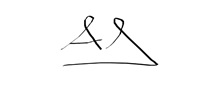 Firma, 	__ Andrés González SerranoDIRECTOR CENTRO DE INVESTIGACIONES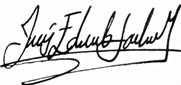 _________________________________________Jesús Eduardo Sanabria Docente Líder del POS_DER_ 3267Firma, 	__ Andrés González SerranoDIRECTOR CENTRO DE INVESTIGACIONES_________________________________________Jesús Eduardo Sanabria Docente Líder del POS_DER_ 3267Firma, 	__ Andrés González SerranoDIRECTOR CENTRO DE INVESTIGACIONES_________________________________________Jesús Eduardo Sanabria Docente Líder del POS_DER_ 3267Firma, 	__ Andrés González SerranoDIRECTOR CENTRO DE INVESTIGACIONES_________________________________________Jesús Eduardo Sanabria Docente Líder del POS_DER_ 3267Firma, 	__ Andrés González SerranoDIRECTOR CENTRO DE INVESTIGACIONES_________________________________________Jesús Eduardo Sanabria Docente Líder del POS_DER_ 3267Firma, 	__ Andrés González SerranoDIRECTOR CENTRO DE INVESTIGACIONES_________________________________________Jesús Eduardo Sanabria Docente Líder del POS_DER_ 3267Firma, 	__ Andrés González SerranoDIRECTOR CENTRO DE INVESTIGACIONES_________________________________________Jesús Eduardo Sanabria Docente Líder del POS_DER_ 3267